REPUBLIKA HRVATSKAMINISTARSTVO  HRVATSKIH BRANITELJAJAVNI POZIVza dodjelu nagrade za kratku priču o Domovinskom ratuza učenike srednjih škola u Republici Hrvatskoj u 2021. godiniI.Kratka priča o Domovinskom ratu treba biti književno ostvarenje na standardnom hrvatskom jeziku ili narječju s područja Republike Hrvatske, koje tematizira posredni, prepričani doživljaj Domovinskog rata (uz navođenje izvora), događaj stvarne ili fikcijske naravi. Kratka priča može obrađivati samo jedan segment Domovinskog rata, ali i Domovinski rat u cijelosti. Tekst kratke priče ne smije biti duži od 5 kartica teksta (kartica teksta sadrži oko 1800 znakova uključujući i razmake). II.Svrha i cilj ovoga Javnog poziva je očuvanje sjećanja i promicanje vrijednosti Domovinskog rata na temelju Programa Vlade Republike Hrvatske za mandat 2020.–2024., Provedbenog plana Ministarstva hrvatskih branitelja za razdoblje 2021.-2024. te Strateškog plana Ministarstva hrvatskih branitelja za razdoblje 2020.-2022., kroz afirmaciju pisane riječi te poticaj na promišljanje o značaju Domovinskog rata kod učenika srednjih škola. III.Javni poziv temelji se na raspoloživim sredstvima osiguranim u Državnom proračunu Republike Hrvatske za 2021. godinu, u razdjelu 041 Ministarstvo hrvatskih branitelja, Aktivnost A 753025 FP 0820 „Sufinanciranje umjetničkih i dokumentarističkih djela o Domovinskom ratu“, Račun 3299 „Ostali nespomenuti rashodi poslovanja“.  IV.Nagradni fond za kratku priču o Domovinskom ratu iznosi 10.000 kuna, a sedam najboljih kratkih priča o Domovinskom ratu bit će nagrađene novčanim iznosima:  Prva nagrada  iznosom od  3.000,00 kuna Druga nagrada iznosom od 2.000,00 kuna Pet ravnopravnih trećih nagrada iznosom po 1.000,00 kuna  V.Pravo sudjelovanja na Javnom pozivu za kratku priču o Domovinskom ratu imaju svi učenici srednjih škola u Republici Hrvatskoj neovisno o njihovom prethodnom književnom iskustvu (u daljnjem tekstu: natjecatelji). Svaki natjecatelj ima pravo sudjelovanja samo s jednom  kratkom pričom o Domovinskom ratu. Prijavljene kratke priče o Domovinskom ratu ne smiju biti prethodno objavljene u tiskanom ili e-obliku. VI.Kratke priče koje ispunjavaju uvjete iz Javnog poziva razmatrat će Povjerenstvo za vrednovanje imenovano od strane potpredsjednika Vlade i ministra hrvatskih branitelja, sastavljeno od književnika, književnih kritičara, novinara te stručnjaka za hrvatski jezik i književnost. Povjerenstvo za vrednovanje samostalno je u svojim odlukama i mišljenjima.  VII.Povjerenstvo za vrednovanje razmatra pristigle kratke priče o Domovinskom ratu potpisane zaporkom i ocjenjuje ih isključivo na temelju slijedećih kriterija za vrednovanje: jezično-stilske vrijednosti, estetske vrijednosti, uspješnost interpretacije teme te autentičnost prijavljenog rada. VIII.Kriteriji za vrednovanje kratkih priča o Domovinskom ratu za 2021. godinu sastavni su dio Odluke o imenovanju Povjerenstva za vrednovanje iz toče VI. ove Odluke za 2021. godinu. Postupak vrednovanja odvija se u tri zasebna kruga. U drugi krug vrednovanja ulazi do 33% kratkih priča s najviše postignutih bodova iz prvog kruga. U treći krug ulazi 7 do 14 kratkih priča s najviše postignutih bodova u drugom krugu.Povjerenstvo za vrednovanje zadržava pravo ne preporučiti dodjelu  nagrade niti jednom od pristiglih radova ukoliko ti radovi ne zadovoljavaju kriterije vrednovanja iz točke VII. ovog Javnog poziva. IX. Odluke o dodjeli nagrada za kratke priče o Domovinskom ratu učenicima srednjih škola u Republici Hrvatskoj sredstvima Državnog proračuna u 2021. godini donosi potpredsjednik Vlade i ministar hrvatskih branitelja, na prijedlog Povjerenstva iz točke VI. ovog Javnog poziva.X.Ukoliko na Javni poziv pristigne dovoljan broj kratkih priča o Domovinskom ratu koje zadovoljavaju kriterije vrednovanja, Ministarstvo hrvatskih branitelja će najbolje urediti u zbirku kratkih priča o Domovinskom ratu i objaviti u tiskanom ili e-obliku. Prijavom na ovaj Javni poziv prijavitelji daju svoju suglasnost za objavu kratke priče o Domovinskom ratu u zbirci priča bez naknade. XI.Kratka priče o Domovinskom ratu potpisana zaporkom u .doc i .pdf zapisu te pripadajući obrazac prijave popunjen traženim podacima, vlastoručno potpisan, odnosno supotpisan od strane roditelja ili skrbnika za maloljetne prijavitelje, dostavlja se na e-adresu: prica@branitelji.hr .XII.Zakašnjele prijave, nepotpune i one koje ne zadovoljavaju uvjete iz ovog Javnog poziva neće se razmatrati. Povjerenstvo za vrednovanje zadržava pravo zatražiti dodatna pojašnjenja u slučaju sumnje u plagiranje teksta. XIII.Povjerenstvo za vrednovanje donijet će odluke o dodjeli nagrada u roku 45 dana od dana završetka Javnog poziva. Dodjela nagrada organizirat će se do kraja školske godine 2020./2021.XIV.Sukladno članka 8. Pravilnika o napredovanju učitelja, nastavnika, stručnih suradnika i ravnatelja u osnovnim i srednjim školama i učeničkim domovina (NN 68/2019 i 60/2020), mentorstvo (uz potpisan obrazac prijave) natjecateljima koji ostvare minimalno 4 boda u prvom krugu vrednovanja za kratke priče se boduje, a dodatno se boduje mentorstvo natjecateljima za kratke priče koje su nagrađene ili pohvaljene.  Potvrde o mentorstvu bit će dostavljene svim mentorima na njihove e-adrese ili e-adrese srednjih škola ili učeničkih domova natjecatelja.  XV.Javni poziv za dodjelu nagrade za kratku priču o Domovinskom ratu s obrascem prijave objavljuje se na mrežnoj stranici Ministarstva www.branitelji.gov.hr, a otvoren je od 2. veljače do 4. ožujka 2021. godine. Pitanja se mogu postavljati u roku 10 dana od dana objave Javnog poziva na e-adresi: prica@branitelji.hr. Odgovori na pitanja bit će objavljeni na www.branitelji.hr  u roku 7 dana od završetka roka za postavljanje pitanja. KLASA: 	612-10/21-01/3URBROJ: 	522-6/1-2-21-5Zagreb, 	26. siječnja 2021. 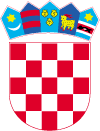 